 Курсы английского языка (с 13.06 – 02.09 минимальный возраст обучающегося должен быть не меньше 18 лет и 16 лет в низкий сезон)
Учащиеся в возрасте 16 и 17 лет проживают  в семье (надзор не предусмотрен)	ОБУЧЕНИЕ ДЛЯ ВЗРОСЛЫХ 18+ (16 в низкий сезон)*Если студенты выбирают 20  уроков One –to –One, уроки должны быть скомбинированы с основным курсом, например с General English и т.д* Возможно для студентов 16-17 лет только при проживании в семье (надзор не предусмотрен)	* Бизнес мини-группа от 23 лет* Уроки по 45 минут * Групповой курс до 10 человек в низкий сезон /до 12 человек в высокий сезон* Мини группа/Бизнес мини-группа максимум 6 человекВ стоимость входит:Регистрационный сбор школы Учебные пособияИнтернет/e-mailПриветственное мероприятиеТрансфер в/из аэропорта (если забронировано обучение + проживание)Пляжный клуб  (только летом, исключая воскресенье и праздничные дни) СТОИМОСТЬ ЗА НЕДЕЛЮРазмещение в апартаментах  (общая ванная)Депозит 50 евро по прибытиюЦена на человека за 1 неделюОбязательная доплата (для бронирующих проживание):40 Евро за 1чел. /неттоШкола будет закрыта: 01.01, 19.03, 30.03, 14.04, 01.05, 07.06, 29.06, 15.08, 21.09, 13.12, 25.12.2018 года      Занятия в эти дни  не будут компенсированы.КОМИССИЯ 5% с программы (остальные доплаты нетто)Формула расчета: программа х количество недель + мед. страховка 1 евро с человека в день+ авиаперелет (от 340 евро до 420 евро)+ виза 75 евроEC  – Adults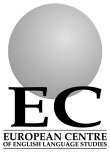 PRICES в евро – 2018ОБУЧЕНИЕ (1 – 11 недель)ОБУЧЕНИЕ (1 – 11 недель)ОБУЧЕНИЕ (1 – 11 недель)ОБУЧЕНИЕ (1 – 11 недель)КУРС*УРОКОВ В НЕДЕЛЮСТОИМОСТЬ ЗА НЕДЕЛЮСТОИМОСТЬ ЗА НЕДЕЛЮКУРС*УРОКОВ В НЕДЕЛЮ01.01-17.06.18&29.09-31.12.18 18.06 – 28.09.2018Генеральный20189212Интенсивный30277300Деловой  английский30277300Мини группа 2020312336Мини группа 3030384407Индивидуальные уроки*Min 2 урока100 евро за 2 урокаДоплата за 1 неделю – 24 евроОБУЧЕНИЕ ( от 12 – 23 недель)ОБУЧЕНИЕ ( от 12 – 23 недель)ОБУЧЕНИЕ ( от 12 – 23 недель)ОБУЧЕНИЕ ( от 12 – 23 недель)КУРС*УРОКОВ В НЕДЕЛЮСТОИМОСТЬ ЗА НЕДЕЛЮСТОИМОСТЬ ЗА НЕДЕЛЮКУРС*УРОКОВ В НЕДЕЛЮ01.01-17.06.18&29.09-31.12.1818.06 – 28.09.2018Генеральный20165165Интенсивный30207207Деловой  английский20207207ОБУЧЕНИЕ ( 24недели +)ОБУЧЕНИЕ ( 24недели +)ОБУЧЕНИЕ ( 24недели +)КУРС*УРОКОВ В НЕДЕЛЮСТОИМОСТЬ ЗА НЕДЕЛЮACADEMIC SEMESTR/ YEAR 20154ACADEMIC SEMESTR/ YEAR 30189Тип номерапитаниеРасстояние на автобусе до школы01.01.17- 15.06.18&01.10.18 – 31.12.1816.06.17 – 30.09.18Standard Twin RoomB&BBus (10-30 мин)189236Standard Twin RoomHBBus (10-30 мин)218266Standard Single RoomB&BBus (10-30 мин)248360Standard Single RoomHBBus (10-30 мин)277390Comfort Single Room (private bathroomB&BBus (10-30 мин)336437Comfort Single Room (private bathroomHBBus (10-30 мин)366460 Тип номераТип номераРасстояние на автобусе до школы01.01.17- 15.06.18&01.10.18 – 31.12.1816.06.17 – 30.09.18Standard  apartmentОбщая ваннаяTwin5-15 мин195266Standard  apartmentОбщая ваннаяSingle5-15 мин307437Comfort  apartmentОбщая ваннаяTwin5-15 мин212283Comfort  apartmentОбщая ваннаяSingle5-15 мин325448Comfort one Bedroom Apartment (max 2 pax) Цена за номер Comfort one Bedroom Apartment (max 2 pax) Цена за номер 5-15 мин443573